ΠΡΑΚΤΙΚΟΑΞΙΟΛΟΓΗΣΗΣ ΠΤΥΧΙΑΚΗΣ ΕΡΓΑΣΙΑΣΟι υπογράφοντες εκπαιδευτικοί, μέλη της Επιτροπής Αξιολόγησης της πτυχιακής εργασίας του/της φοιτητή/τριας ………………………………………………………………………………………………………………………………………..…………..Τυπικού εξαμήνου ……………………………………………..…….. με Α.Μ. ………………………………………………………………..με τίτλο θέματος: (στην Ελληνική): ……………………………………………………………………………………………..………………………………………….………………………………………………………………………………………………………………………………………..………………………..…………………………………………………………………………………………………………………………….………..…………………………..(στην Αγγλική): ……………………………………………………………………………………………………………..…………………………..…………………………………………………………………………………………………………………………………..……………..………………..Αφού μελέτησαν την ανωτέρω πτυχιακή εργασία και παρακολούθησαν την παρουσίαση /υποστήριξη της, την βαθμολόγησαν με:Μέσος όρος: …………………………………………..…………        [………...]	Η Επιτροπή  (ονοματεπώνυμο και υπογραφή)ΔΙΕΘΝΕΣ ΠΑΝΕΠΙΣΤΗΜΙΟ ΤΗΣ ΕΛΛΑΔΟΣΣΧΟΛΗ ΟΙΚΟΝΟΜΙΑΣ ΚΑΙ ΔΙΟΙΚΗΣΗΣΤΜΗΜΑ ΛΟΓΙΣΤΙΚΗΣ ΚΑΙ ΠΛΗΡΟΦΟΡΙΑΚΩΝ ΣΥΣΤΗΜΑΤΩΝ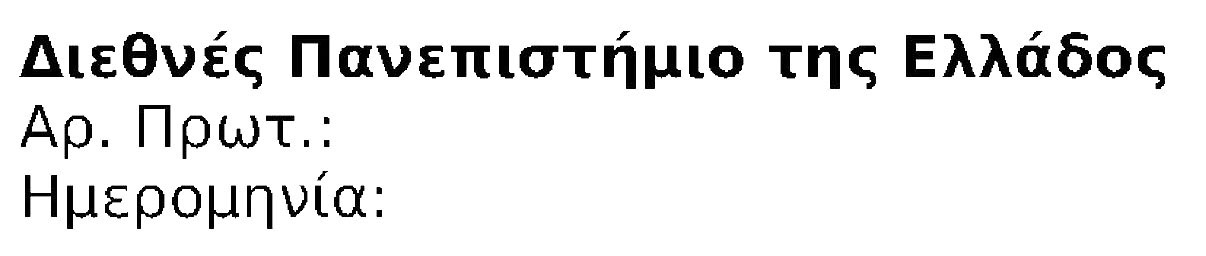 Εισηγητής:……………………………………….………..[………...]Μέλος:……………………………………….………..[………...]Μέλος:……………………………………….………..[………...]1.…………………………………………………………………………………………….Εισηγητής2.…………………………………………………………………………………………….Μέλος3.…………………………………………………………………………………….……...Μέλος